Corona protocol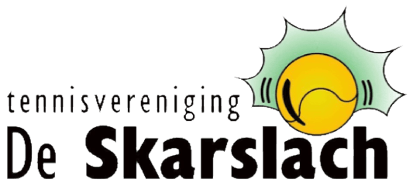 Ingangsdatum :  15 mei 2020Adresgegevens :Tennisvereniging De SkarslachTrijegea 18517 HZ  ScharsterbrugSecretariaat en corona coördinator :Mevr. R. de WolffSkarren 138517 HM  ScharsterbrugTel. : 06-40800677www.tvdeskarslach.nlinfo@tvdeskarslach.nlToezichthouders en trainer :Sido Nijholt, trainer : 06-42044985Bestuursleden TV de Skarslach, toezichthoudersCorona coördinator : mevr. R. de WolffToezichthouders : door het bestuur aangewezen leden.Inleiding :Tennisvereniging de Skarslâch heeft ruim 80 leden waaronder 2 jeugdleden jonger dan 18 jaar. De vereniging heeft een corona protocol opgesteld waarin is beschreven hoe te handelen en uiteraard binnen de kaders van het kabinetsbeleid en de richtlijnen van de RIVM. Het bestuur is zich bewust dat zij verantwoording hebben voor de veiligheid op ons tenniscomplex in het algemeen en ten aanzien van corona in het bijzonder én van het uitdragen van dit protocol naar onze leden en de handhaving daarvan.TV de Skarslâch heeft een relatief klein complex met korte lijnen naar haar leden. We hebben als vereniging de secretaris aangewezen als ( corona ) contact- en aanspreekpunt voor de leden én de gemeente.Als bestuur zijn we voornemens het vrijspelen voor 4 personen op een baan ( “dubbelspel “ ) per 15 mei toe te staan, als aanvulling op het KNLTB advies, na goedkeuring door de gemeente en onder de strikte voorwaarden zoals hieronder weergegeven. Algemeen gebruik van de banen en het complex :Één maal per week vindt er op een avond één training plaats aan 4 tot 8 leden waarbij de trainer als toezichthouder fungeert. Tot september zijn er geen enkele activiteiten, zoals ( interne ) competities, voorzien.  Gebruik van de banen is derhalve strikt beperkt tot het spelen van enkel – en dubbelpartijen op recreatief gebied voor de eigen leden. Derhalve ‘vrij spelen voor 2 of 4 leden per baan’.Als aanvulling en verduidelijking op bijlage 1 geldt dat de tenniskantine ( en het terras ) tot nader order gesloten blijven. Het ( verplichte ) inschrijven vindt plaats in het voorportaaltje van de kantine. In deze ruimte zijn EHBO middelen aanwezig. Ook de knoppen om de baanverlichting aan- en uit te schakelen zijn hier aanwezig.Gebruik van het toilet is in principe niet toegestaan Het gebruik ‘in nood’ wordt toegestaan.Kortgeleden zijn al onze leden via de mail op de hoogte gebracht van de richtlijnen voor het gebruik van de banen vanaf 11 mei. ( zie bijlage 1 ) Het nu opgestelde protocol verduidelijkt het gebruik van de banen ten aanzien voor het dubbelspel.Routing : Om zoveel als mogelijk invulling te geven aan de zgn. “1,5 meter regel” is het betreden en verlaten van de banen volledig gescheiden en als volgt geregeld.  :Baan 1 is de baan welke het dichts bij de kantine ligt. Daarnaast ligt baan 2 ( in het midden ) en daarachter ligt ( als laatste ) baan 3. De banen liggen derhalve in de lengte naast elkaar.Het ligt daarbij in de lijn der verwachting dat slechts incidenteel alle drie de banen bezet zullen zijn.Baan 1 : leden die gebruik wensen te maken van baan 1 dienen deze baan te betreden en te verlaten via het hekje ter hoogte van de kantine.Baan 2 : leden die gebruik wensen te maken van baan 2 dienen deze baan te betreden en te verlaten via de deur aan de kopse zijde van baan 2. ( derhalve via het haventerrein )Baan 3 : leden die gebruik wensen te maken van baan 3 dienen deze baan te betreden en te verlaten via de hekje in het toeschouwershokje. ( derhalve via het haventerrein en langs het fitnesspark ).Indien baan 1 bezet is, dient gebruik te worden gemaakt van baan 3. Pas als baan 1 én 3 bezet zijn, kan gebruik worden gemaakt van baan 2.Persoonlijke beschermingsmiddelen en hygiëne :Handdoeken e.d. zijn uit de toiletten verwijderd. Bij uitzonderlijk gebruik van de toiletten zijn papieren (wegwerp) handdoekjes en zeep voorradig.Op de tafel waar de inschrijfformulieren liggen is een flacon met handdesinfectiemiddel geplaatst.Het bestuur draagt zorg voor schoonmaakmiddelen op basis van chloorbleekloog waarmee we het toilet, eventueel materiaal, kranen, deurkrukken enzovoort mee kunnen ontsmetten. De wijze en frequentie wordt door de contactpersoon met de toezichthouder op dat moment afgestemd.Zoals in bijlage 1 is aangegeven mogen de scoreborden niet worden gebruikt. Deze zijn daarom verwijderd.Toezicht Tijdens de training ( één maal per week ) fungeert de trainer als toezichthouder.Tijdens de training wordt geen materiaal gedeeld.De 1,5 meter regel wordt gerespecteerd. Ook onderling tussen de deelnemers aan de training.Voorafgaand aan de training dient iedere deelnemer thuis eventueel gebruik te maken van het toilet, zijn handen te wassen c.q. zijn handen te desinfecteren én de juiste kleding aan te trekken. Zodoende is toegang tot het voorportaaltje van de kantine overbodig en derhalve ( voor de deelnemers ) niet toegestaan.Tijdens het vrij spelen zal het bestuur zoveel als mogelijk en gewenst op basis van de inschrijflijst toezicht houden c.q. toezicht laten houden door een lid. Bij het ( herhaaldelijk ) niet nakomen van de opgestelde regels heeft de toezichthouder daarbij de mogelijkheid het complex per direct te ontruimen.Dit protocol zal, indien goedgekeurd door de gemeente, per mail worden toegezonden aan alle leden.Bijlage 1 :